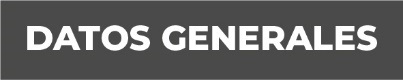 Nombre Ariana del Rocío Soto VázquezGrado de Escolaridad Maestria en Derecho Penal Cédula Profesional (Licenciatura) 9907618Teléfono de Oficina Correo Electrónico Formación Académica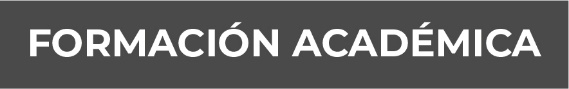 2004-2008Universidad de Xalapa Estudios de Licenciatura en Derecho, ubicada en Xalapa, Veracruz.2009-2011Universidad de Xalapa Estudios de Maestría en Derecho Penal, ubicada en Xalapa, Veracruz.Trayectoria Profesional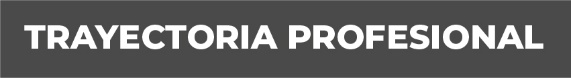 2019- 2020Fiscal Primera Especializada en Investigación de Delitos de Violencia contra la Familia, Mujeres, Niñas y Niños y de Trata de Personas de la Unidad Integral de Procuración de Justicia del XXI Distrito Judicial en Coatzacoalcos, Veracruz.   2018-2019Fiscal segunda en la Unidad Integral de Procuración de Justicia del XIX Distrito Judicial en San Andrés Tuxtla, Sub Unidad Isla, Veracruz.2016 -2018Fiscal segunda en la Unidad Integral de Procuración de Justicia del XVIII Distrito Judicial en Cosamaloapan, Sub Unidad Tres Valles, Veracruz.2011 - 2016Oficial Secretaria, de la Agencia del Ministerio Publico Investigador de la Ciudad de Naolinco de Victoria, Veracruz  2011Oficial Secretaria, de la Agencia del Ministerio Publico de Banderilla, Veracruz  2008-2011Auxiliar administrativo, de la Agencia del Ministerio Publico de Banderilla, Veracruz  Conocimiento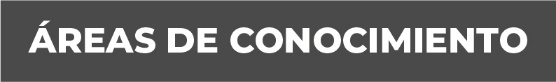 Derecho ConstitucionalDerecho AdministrativoDerecho CivilDerecho Penal